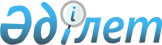 Павлодар облысы әкімдігінің 2020 жылғы 30 сәуірдегі "Павлодар облысының жергілікті атқарушы органының мемлекеттік бағалы қағаздар шығару шарттарын, көлемін және нысаналы мақсатын айқындау туралы" № 93/2 қаулысының күші жойылды деп тану туралыПавлодар облысы әкімдігінің 2022 жылғы 3 мамырдағы № 118/1 қаулысы. Қазақстан Республикасының Әділет министрлігінде 2022 жылғы 7 мамырда № 27964 болып тіркелді
      Қазақстан Республикасының "Қазақстан Республикасындағы жергілікті мемлекеттік басқару және өзін-өзі басқару туралы" Заңының 27-бабы 2-тармағына, Қазақстан Республикасының "Құқықтық актілер туралы" Заңының 27-бабына сәйкес Павлодар облысының әкімдігі ҚАУЛЫ ЕТЕДІ:
      1. Павлодар облысы әкімдігінің 2020 жылғы 30 сәуірдегі "Павлодар облысының жергілікті атқарушы органының мемлекеттік бағалы қағаздар шығару шарттарын, көлемін және нысаналы мақсатын айқындау туралы" № 93/2 қаулысының (Нормативтік құқықтық актілерді мемлекеттік тіркеу тізілімінде № 6823 болып тіркелген) күші жойылды деп танылсын.
      2. "Павлодар облысының қаржы басқармасы" мемлекеттік мекемесі заңнамамен белгіленген тәртіпте:
      осы қаулының Қазақстан Республикасы Әділет министрлігінде мемлекеттік тіркелуін;
      осы қаулыны Павлодар облысы әкімдігінің интернет-ресурсында орналастыруды қамтамасыз етсін.
      3. Осы қаулының орындалуын бақылау облыс әкімінің орынбасары Д.Ш. Шаймұратоваға жүктелсін.
      4. Осы қаулы оның алғашқы ресми жарияланған күнінен кейін күнтізбелік он күн өткен соң қолданысқа енгізіледі.
					© 2012. Қазақстан Республикасы Әділет министрлігінің «Қазақстан Республикасының Заңнама және құқықтық ақпарат институты» ШЖҚ РМК
				
      Павлодар облысының әкімі 

А. Скаков
